Choose the correct option: 									2x1=2Fibres made by man are called Natural fibres 		b) Synthetic fibres 		c)  Cotton fibres 	d) Silk fibres What do we wear to keep ourselves dry during the rains?Cotton clothes 	b) Paincoats 			c)Wollens 		d) SilkMatch the following: 									3x1=3Silver fish 			– 		AnimalNylon				–		 Attacks woolen clothesSilk 				– 		SyntheticWrite true or false . correct the false statements:						 2x1=2Food protect us from rain						 –  ________________Wearing full sleeved clothes can protect us from mosquito bits	-   _________________Write N for natural fibres and S for synthetic fibres:					 2x1=2Wool ________________ 				2. Polyester  ____________Write two examples for the following: 							2x1=2Plant fibres 	 _________________ , _________________Animal fibres  _________________ , _________________Write one word for the following:								 2x1=2Clothes we wear to school 				______________Fibres that are made by man 				_____________Complete the concept map given below: 							10x ½ =5IX. Short answer questions: 									2x2=4What are synthetic fibres? Give two examples.From where do we obtain natural fibres?X.Long answer questions: 										1x3=31. Give any three reasons why we wear clothes&&&&&& ALL THE BEST &&&&&&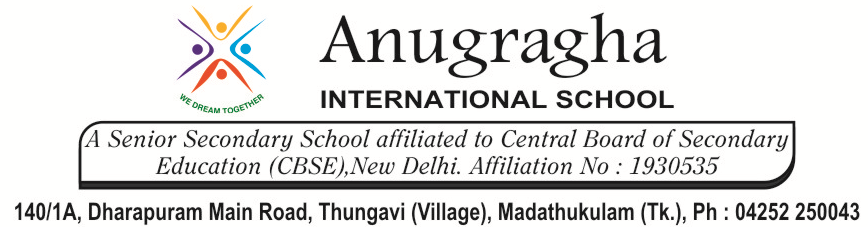 CRT-III-JUL-2019CRT-III-JUL-2019CRT-III-JUL-2019CRT-III-JUL-2019CRT-III-JUL-2019CRT-III-JUL-2019CLASSIVSUBSUBSUBSCI3.Clothes we wear3.Clothes we wear3.Clothes we wearDATE:MARKS:              /25MARKS:              /25